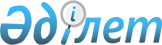 О внесении изменений и дополнений в решение XXVIII сессии Жезказганского городского маслихата от 23 декабря 2010 года N 28/329 "О городском бюджете на 2011-2013 годы"Решение Жезказганского городского маслихата Карагандинской области от 7 апреля 2011 года N 30/361. Зарегистрировано Управлением юстиции города Жезказган Карагандинской области 19 апреля 2011 года N 8-2-138

      В соответствии с Бюджетным кодексом Республики Казахстан от 4 декабря 2008 года, Законом Республики Казахстан от 23 января 2001 года "О местном государственном управлении и самоуправлении в Республике Казахстан" Жезказганский городской маслихат РЕШИЛ: 



      1. Внести в решение XXVIII сессии Жезказганского городского маслихата от 23 декабря 2010 года N 28/329 "О городском бюджете на 2011-2013 годы" (зарегистрированное в Реестре государственной регистрации нормативных правовых актов за номером 8-2-128, опубликованное 7 января 2011 года N 1(7699), 14 января 2011 года N 2 (7700) газеты "Сарыарқа" и 7 января 2011 года N 1(245), 14 января 2011 года N 2 (246) газеты "Жезказганская правда"), с внесенными изменениями решением XXIX сессии Жезказганского городского маслихата от 31 января 2011 года N 29/350 "О внесении изменений в решение XXVIII сессии Жезказганского городского маслихата от 23 декабря 2010 года N 28/329 "О городском бюджете на 2011-2013 годы" (зарегистрированное в Реестре государственной регистрации нормативных правовых актов за номером 8-2-136, опубликованное 18 февраля 2011 года N 7(7705) газеты "Сарыарқа" и 18 февраля 2011 года N 7(251) газеты "Жезказганская правда") следующие изменения и дополнения:



      в пункте 1:

      в подпункте 1):

      в абзаце первом цифры "4483524" заменить цифрами "4503545";

      в абзаце пятом цифры "195823" заменить цифрами "215844";

      в подпункте 2):

      цифры "4819375" заменить цифрами "4839396";

      в подпункте 3):

      в абзаце первом и втором цифры "0" заменить цифрами "308000";

      в подпункте 5):

      цифры "-335851" заменить цифрами "-643851";

      в подпункте 6):

      в абзаце первом цифры "335851" заменить на цифры "643851";

      в абзаце втором цифры "0" заменить на цифры "308000";



      в пункте 3:

      абзац первый изложить в следующей редакции:

      "3. Учесть, что в составе поступлений городского бюджета на 2011 год предусмотрены целевые трансферты и бюджетные кредиты из областного и республиканского бюджетов в сумме 523844 тысяч тенге, в том числе:"; 

      в абзаце четвертом цифры "5614" заменить цифрами "7012";

      в абзаце пятом цифры "297" заменить цифрами "319";

      абзацы девятый, десятый и двенадцатый исключить;

      в последнем абзаце пункта 3 знак препинания "." заменить на знак препинания ";";

      пункт 3 дополнить абзацами следующего содержания:

      "на реализацию мероприятий в рамках реализации Государственной программы развития здравоохранения РК "Саламатты Қазақстан" на 2011-2015 годы 2250 тысяч тенге;

      на профессиональную подготовку, переподготовку и квалификации кадров, частичное субсидирование зарплаты, обучение предпринимательству, предоставление субсидий на переезд, создание центров занятости, в том числе: на создание центров занятости 12318 тысяч тенге; 

      на увеличение размера доплаты за квалификационную категорию учителям школ и воспитателям дошкольных организаций образования 19980 тысяч тенге; 

      на развитие инженерно-коммуникационной инфраструктуры в рамках программы занятости 2020, в том числе: в рамках повышения мобильности трудовых ресурсов 74264 тысяч тенге;

      на строительство и (или) приобретение жилья, в том числе: в рамках программы занятости 2020 308000 тысяч тенге.";



      в пункте 4 изложить в следующей редакции:

      "4. Учесть, что в составе расходов городского бюджета на 2011 год предусмотрены целевые трансферты согласно приложению 4 к настоящему решению.";

      в пункте 10:

      цифры "13672" заменить цифрами "28672";



      приложения 1, 4, 5, 6 к указанному решению изложить в новой редакции согласно приложениям 1, 2, 3, 4 к настоящему решению.



      2. Настоящее решение вводится в действие с 1 января 2011 года.      Председатель сессии                        Распопов Н.И.      Секретарь городского маслихата             Абдиров К.С.      СОГЛАСОВАНО:      Начальник государственного учреждения

      "Отдел экономики и бюджетного

      планирования города Жезказгана"            Ставицкая В.А.

      07.04.2011 г.

Приложение 1

к решению XXX сессии

Жезказганского городского маслихата

от 7 апреля 2011 года N 30/361Приложение 1

к решению XXVIII сессии

Жезказганского городского маслихата

от 23 декабря 2010 года N 28/329 

Бюджет на 2011 год

Приложение 2

к решению XXX сессии

Жезказганского городского маслихата

от 7 апреля 2011 года N 30/361Приложение 4

к решению XXVIII сессии

Жезказганского городского маслихата

от 23 декабря 2010 года N 28/329 

Целевые трансферты на 2011 год

Приложение 3

к решению XXX сессии

Жезказганского городского маслихата

от 7 апреля 2011 года N 30/361Приложение 5

к решению XXVIII сессии

Жезказганского городского маслихата

от 23 декабря 2010 года N 28/329 

Затраты аппаратов сельских акимов на 2011 год

Приложение 4

к решению XXX сессии

Жезказганского городского маслихата

от 7 апреля 2011 года N 30/361Приложение 6

к решению XXVIII сессии

Жезказганского городского маслихата

от 23 декабря 2010 года N 28/329 

Перечень бюджетных инвестиционных проектов (программ) на 2010 год
					© 2012. РГП на ПХВ «Институт законодательства и правовой информации Республики Казахстан» Министерства юстиции Республики Казахстан
				КатегорияКатегорияКатегорияКатегорияСумма, тысяч тенгеКлассКлассКлассСумма, тысяч тенгеПодклассПодклассСумма, тысяч тенгеНаименованиеСумма, тысяч тенге12345I. Доходы45035451Налоговые поступления425839501Подоходный налог19994962Индивидуальный подоходный налог199949603Социальный налог14146691Социальный налог141466904Налоги на собственность5747211Налоги на имущество4346163Земельный налог347004Налог на транспортные средства1050005Единый земельный налог40505Внутренние налоги на товары, работы и услуги2222002Акцизы60003Поступления за использование природных и других ресурсов1830004Сборы за ведение предпринимательской и профессиональной деятельности262005Налог на игорный бизнес700008Обязательные платежи, взимаемые за совершение юридически значимых действий и (или) выдачу документов уполномоченными на то государственными органами или должностными лицами473091Государственная пошлина473092Неналоговые поступления977801Доходы от государственной собственности54001Поступления части чистого дохода государственных предприятий1005Доходы от аренды имущества, находящегося в государственной собственности530006Прочие неналоговые поступления43781Прочие неналоговые поступления43783Поступления от продажи основного капитала1952803Продажа земли и нематериальных активов 195281Продажа земли 150002Продажа нематериальных активов45284Поступления трансфертов21584402Трансферты из вышестоящих органов государственного управления2158442Трансферты из областного бюджета215844Функциональная группаФункциональная группаФункциональная группаФункциональная группаФункциональная группаСумма, тысяч тенгеФункциональная подгруппаФункциональная подгруппаФункциональная подгруппаФункциональная подгруппаСумма, тысяч тенгеАдминистратор бюджетных программАдминистратор бюджетных программАдминистратор бюджетных программСумма, тысяч тенгеПрограммаПрограммаСумма, тысяч тенгеНаименованиеСумма, тысяч тенге123456II. Затраты483939601Государственные услуги общего характера2201901Представительные, исполнительные и другие органы, выполняющие общие функции государственного управления171301112Аппарат маслихата района (города областного значения)34353001Услуги по обеспечению деятельности маслихата района (города областного значения)29478003Капитальные расходы государственных органов4875122Аппарат акима района (города областного значения)107506001Услуги по обеспечению деятельности акима района (города областного значения)99431003Капитальные расходы государственных органов8075123Аппарат акима района в городе, города районного значения, поселка, аула (села), аульного (сельского) округа 29442001Услуги по обеспечению деятельности акима района в городе, города районного значения, поселка, аула (села), аульного (сельского) округа28110022Капитальные расходы государственных органов13322Финансовая деятельность23969452Отдел финансов района (города областного значения)23969001Услуги по реализации государственной политики в области исполнения бюджета района (города областного значения) и управления коммунальной собственностью района (города областного значения)20811003Проведение оценки имущества в целях налогообложения 2189011Учет, хранение, оценка и реализация имущества, поступившего в коммунальную собственность180018Капитальные расходы государственных органов7895Планирование и статистическая деятельность24920453Отдел экономики и бюджетного планирования района (города областного значения)24920001Услуги по реализации государственной политики в области формирования и развития экономической политики, системы государственного планирования и управления района (города областного значения)23744004Капитальные расходы государственных органов117602Оборона64201Военные нужды4835122Аппарат акима района (города областного значения)4835005Мероприятия в рамках исполнения всеобщей воинской обязанности48352Организация работы по чрезвычайным ситуациям1585122Аппарат акима района (города областного значения)1585006Предупреждение и ликвидация чрезвычайных ситуаций масштаба района (города областного значения)965007Мероприятия по профилактике и тушению степных пожаров районного (городского) масштаба, а также пожаров в населенных пунктах, в которых не созданы органы государственной противопожарной службы62003Общественный порядок, безопасность, правовая, судебная, уголовно-исполнительная деятельность718991Правоохранительная деятельность71899458Отдел жилищно-коммунального хозяйства, пассажирского транспорта и автомобильных дорог района (города областного значения)71899021Обеспечение безопасности дорожного движения в населенных пунктах7189904Образование21369061Дошкольное воспитание и обучение232667471Отдел образования, физической культуры и спорта района (города областного значения)232667003Обеспечение деятельности организаций дошкольного воспитания и обучения212687025Увеличение размера доплаты за квалификационную категорию учителям школ и воспитателям дошкольных организаций образования 199802Начальное, основное среднее и общее среднее образование1844725471Отдел образования, физической культуры и спорта района (города областного значения)1844725004Общеобразовательное обучение1728614005Дополнительное образование для детей и юношества 1161119Прочие услуги в области образования59514471Отдел образования, физической культуры и спорта района (города областного значения)59514009Приобретение и доставка учебников, учебно-методических комплексов для государственных учреждений образования района (города областного значения)30484020Ежемесячные выплаты денежных средств опекунам (попечителям) на содержание ребенка сироты (детей-сирот), и ребенка (детей), оставшегося без попечения родителей2903005Здравоохранение22502Охрана здоровья населения2250471Отдел образования, физической культуры и спорта района (города областного значения)2250024Реализация мероприятий в рамках Государственной программы "Саламатты Қазақстан" на 2011-2015 годы225006Социальная помощь и социальное обеспечение2401292Социальная помощь219988451Отдел занятости и социальных программ района (города областного значения)201973002Программа занятости30986004Оказание социальной помощи на приобретение топлива специалистам здравоохранения, образования, социального обеспечения, культуры и спорта в сельской местности в соответствии с законодательством Республики Казахстан3360005Государственная адресная социальная помощь8000006Жилищная помощь950007Социальная помощь отдельным категориям нуждающихся граждан по решениям местных представительных органов38777010Материальное обеспечение детей-инвалидов, воспитывающихся и обучающихся на дому1600013Социальная адаптация лиц, не имеющих определенного местожительства24837014Оказание социальной помощи нуждающимся гражданам на дому56209016Государственные пособия на детей до 18 лет3983017Обеспечение нуждающихся инвалидов обязательными гигиеническими средствами и предоставление услуг специалистами жестового языка, индивидуальными помощниками в соответствии с индивидуальной программой реабилитации инвалида 20953023Обеспечение деятельности центров занятости12318471Отдел образования, физической культуры и спорта района (города областного значения)18015012Социальная поддержка обучающихся и воспитанников организаций образования очной формы обучения в виде льготного проезда на общественном транспорте (кроме такси) по решению местных представительных органов180159Прочие услуги в области социальной помощи и социального обеспечения20141451Отдел занятости и социальных программ района (города областного значения)20141001Услуги по реализации государственной политики на местном уровне в области обеспечения занятости и реализации социальных программ для населения 19621011Оплата услуг по зачислению, выплате и доставке пособий и других социальных выплат52007Жилищно-коммунальное хозяйство 6717161Жилищное хозяйство167943458Отдел жилищно-коммунального хозяйства, пассажирского транспорта и автомобильных дорог района (города областного значения)55100002Изъятие, в том числе путем выкупа земельных участков для государственных надобностей и связанное с этим отчуждение недвижимого имущества25380003Организация сохранения государственного жилищного фонда16500004Обеспечение жильем отдельных категорий граждан 2220005Снос аварийного и ветхого жилья11000472Отдел строительства, архитектуры и градостроительства района (города областного значения)112843004Развитие и обустройство инженерно-коммуникационной инфраструктуры38579018Развитие инженерно-коммуникационной инфраструктуры в рамках Программы занятости 2020742642Коммунальное хозяйство89069123Аппарат акима района в городе, города районного значения, поселка, аула (села), аульного (сельского) округа 32180014Организация водоснабжения населенных пунктов32180458Отдел жилищно-коммунального хозяйства, пассажирского транспорта и автомобильных дорог района (города областного значения)56889012Функционирование системы водоснабжения и водоотведения7500028Развитие коммунального хозяйства493893Благоустройство населенных пунктов414704123Аппарат акима района в городе, города районного значения, поселка, аула (села), аульного (сельского) округа 5093008Освещение улиц населенных пунктов2293009Обеспечение санитарии населенных пунктов2000011Благоустройство и озеленение населенных пунктов800458Отдел жилищно-коммунального хозяйства, пассажирского транспорта и автомобильных дорог района (города областного значения)409611015Освещение улиц в населенных пунктах99573016Обеспечение санитарии населенных пунктов37000017Содержание мест захоронений и захоронение безродных5040018Благоустройство и озеленение населенных пунктов26799808Культура, спорт, туризм и информационное пространство2496671Деятельность в области культуры48628455Отдел культуры и развития языков района (города областного значения)48628003Поддержка культурно-досуговой работы 486282Cпорт67159471Отдел образования, физической культуры и спорта района (города областного значения)67159013Развитие массового спорта и национальных видов спорта58193014Проведение спортивных соревнований на районном (города областного значения ) уровне4971015Подготовка и участие членов сборных команд района (города областного значения) по различным видам спорта на областных спортивных соревнованиях39953Информационное пространство94611455Отдел культуры и развития языков района (города областного значения)60611006Функционирование районных (городских) библиотек51543007Развитие государственного языка и других языков народа Казахстана9068456Отдел внутренней политики района (города областного значения)34000002Услуги по проведению государственной информационной политики через газеты и журналы15000005Услуги по проведению государственной информационной политики через телерадиовещание190009Прочие услуги по организации культуры, спорта, туризма и информационного пространства39269455Отдел культуры и развития языков района (города областного значения)13602001Услуги по реализации государственной политики на местном уровне в области развития языков и культуры13158010Капитальные расходы государственных органов444456Отдел внутренней политики района (города областного значения)25667001Услуги по реализации государственной политики на местном уровне в области информации, укрепления государственности и формирования социального оптимизма граждан 18583003Реализация региональных программ в сфере молодежной политики6690006Капитальные расходы государственных органов39410Сельское, водное, лесное, рыбное хозяйство, особоохраняемые природные территории, охрана окружающей среды и животного мира, земельные отношения488111Сельское хозяйство26402453Отдел экономики и бюджетного планирования района (города областного значения)319099Реализация мер социальной поддержки специалистов социальной сферы сельских населенных пунктов за счет целевого трансферта из республиканского бюджета319472Отдел строительства, архитектуры и градостроительства района (города областного значения)7500010Развитие объектов сельского хозяйства7500474Отдел сельского хозяйства и ветеринарии района (города областного значения)18583001Услуги по реализации государственной политики на местном уровне в сфере сельского хозяйства и ветеринарии10497003Капитальные расходы государственных органов394005Обеспечение функционирования скотомогильников (биотермических ям)3000006Организация санитарного убоя больных животных376007Организация отлова и уничтожения бродячих собак и кошек3000011Проведение ветеринарных мероприятий по энзоотическим болезням животных500012Проведение мероприятий по идентификации сельскохозяйственных животных8166Земельные отношения15397463Отдел земельных отношений района (города областного значения)15397001Услуги по реализации государственной политики в области регулирования земельных отношений на территорий района (города областного значения) 12569003Земельно-хозяйственное устройство населенных пунктов2433007Капитальные расходы государственных органов3959Прочие услуги в области сельского, водного, лесного, рыбного хозяйства, охрана окружающей среды и земельных отношений7012474Отдел сельского хозяйства и ветеринарии района (города областного значения)7012013Проведение противоэпизоотических мероприятий701211Промышленность, архитектурная, градостроительная и строительная деятельность179192Архитектурная, градостроительная и строительная деятельность17919472Отдел строительства, архитектуры и градостроительства района (города областного значения)17919001Услуги по реализации государственной политики в области строительства, архитектуры и градостроительства на местном уровне17367015Капитальные расходы государственных органов55212Транспорт и коммуникация2654461Автомобильный транспорт265446123Аппарат акима района в городе, города районного значения, поселка, аула (села), аульного (сельского) округа 2000013Обеспечение функционирования автомобильных дорог в городах районного значения, поселках, аулах (селах), аульных (сельских) округах 2000458Отдел жилищно-коммунального хозяйства, пассажирского транспорта и автомобильных дорог района (города областного значения)263446023Обеспечение функционирования автомобильных дорог 26344613Прочие949063Поддержка предпринимательской деятельности и защита конкуренции 16459469Отдел предпринимательства (города областного значения)16459001Услуги по реализации государственной политики на местном уровне в области развития предпринимательства и промышленности 14412003Поддержка предпринимательской деятельности1455004Капитальные расходы государственных органов5929Прочие78447451Отдел занятости и социальных программ района (города областного значения)7800022Поддержка частного предпринимательства в рамках программы "Дорожная карта бизнеса 2020"7800452Отдел финансов района (города областного значения)28672012Резерв местного исполнительного органа района (города областного значения)28672458Отдел жилищно-коммунального хозяйства, пассажирского транспорта и автомобильных дорог района (города областного значения)21845001Услуги по реализации государственной политики на местном уровне в области жилищно-коммунального хозяйства, пассажирского транспорта и автомобильных дорог 20361013Капитальные расходы государственных органов1484471Отдел образования, физической культуры и спорта района (города областного значения)20130001Услуги по обеспечению деятельности отдела образования, физической культуры и спорта 2013015Трансферты8131371Трансферты813137452Отдел финансов района (города областного значения)813137006Возврат неиспользованных (недоиспользованных) целевых трансфертов2196007Бюджетные изъятия810941III. Чистое бюджетное кредитование308000Бюджетные кредиты30800007Жилищно-коммунальное хозяйство3080001Жилищное хозяйство308000472Отдел строительства, архитектуры и градостроительства района (города областного значения)308000003Строительство и (или) приобретение жилья государственного коммунального жилищного фонда308000КатегорияКатегорияКатегорияКатегорияКатегорияСумма, тысяч тенгеКлассКлассКлассКлассСумма, тысяч тенгеПодклассПодклассПодклассСумма, тысяч тенгеНаименованиеСумма, тысяч тенге123456Погашение бюджетных кредитов5Погашение бюджетных кредитов001Погашение бюджетных кредитов01Погашение бюджетных кредитов, выданных из государственного бюджета0Функциональная группаФункциональная группаФункциональная группаФункциональная группаФункциональная группаСумма, тысяч тенгеФункциональная подгруппаФункциональная подгруппаФункциональная подгруппаФункциональная подгруппаСумма, тысяч тенгеАдминистратор бюджетных программАдминистратор бюджетных программАдминистратор бюджетных программСумма, тысяч тенгеПрограммаПрограммаСумма, тысяч тенгеНаименованиеСумма, тысяч тенге123456IV. Сальдо по операциям с финансовыми активами:0Приобретение финансовых активов013Прочие009Прочие0452Отдел финансов района (города областного значения)0014Формирование или увеличение уставного капитала юридических лиц0КатегорияКатегорияКатегорияКатегорияКатегорияСумма, тысяч тенгеКлассКлассКлассКлассСумма, тысяч тенгеПодклассПодклассПодклассСумма, тысяч тенгеНаименованиеСумма, тысяч тенге123456Поступление от продажи финансовых активов государства0Функциональная группаФункциональная группаФункциональная группаФункциональная группаФункциональная группаСумма, тысяч тенгеФункциональная подгруппаФункциональная подгруппаФункциональная подгруппаФункциональная подгруппаСумма, тысяч тенгеАдминистратор бюджетных программАдминистратор бюджетных программАдминистратор бюджетных программСумма, тысяч тенгеПрограммаПрограммаСумма, тысяч тенгеНаименованиеСумма, тысяч тенге123456V. Дефицит (профицит) бюджета-643851VI. Финансирование дефицита бюджета (использование профицита) бюджета:643851поступление займов308000погашение займов0используемые остатки бюджетных средств335851N п/пНаименованиеСумма, тысяч тенге123Всего:523844в том числе:Целевые текущие трансферты 121580Целевые трансферты на развитие94264Бюджетные кредиты308000в том числе:Целевые текущие трансферты:121580в том числе:1На введение стандартов специальных социальных услуг115112На поддержку частного предпринимательства в рамках программы "Дорожная карта бизнеса 2020"78003На проведение противоэпизоотических мероприятий70124На реализацию мер социальной поддержки специалистов социальной сферы сельских населенных пунктов3195На оснащение учебным оборудованием кабинетов физики, химии, биологии в государственных учреждениях основного среднего и общего среднего образования81946На создание лингафонных и мультимедийных кабинетов в государственных учреждениях начального, основного среднего и общего среднего образования55417На ежемесячные выплаты денежных средств опекунам (попечителям) на содержание ребенка сироты (детей-сирот), и ребенка (детей), оставшегося без попечения родителей290308На реализацию государственного образовательного заказа в дошкольных организациях образования176259На реализацию мероприятий в рамках реализации Государственной программы развития здравоохранения РК "Саламатты Қазақстан" на 2011-2015 годы225010На профессиональную подготовку, переподготовку и повышение квалификации кадров, частичное субсидирование зарплаты, обучение предпринимательству, предоставление субсидий на переезд, создание центров занятости, в том числе: на создание центров занятости 1231811На увеличение размера доплаты за квалификационную категорию, учителям школ и воспитателям дошкольных организаций образования19980Целевые трансферты на развитие94264в том числе:1На развитие, обустройство и (или) приобретение инженерно-коммуникационной инфраструктуры 200002На развитие инженерно-коммуникационной инфраструктуры в рамках Программы занятости 2020, в том числе: в рамках повышения мобильности трудовых ресурсов 74264Бюджетные кредиты308000в том числе:1На строительство и (или) приобретение жилья, в том числе: в рамках Программы занятости 2020 308000Функциональная группаФункциональная группаФункциональная группаФункциональная группаФункциональная группаСумма, тысяч тенгеФункциональная подгруппаФункциональная подгруппаФункциональная подгруппаФункциональная подгруппаСумма, тысяч тенгеАдминистратор бюджетных программАдминистратор бюджетных программАдминистратор бюджетных программСумма, тысяч тенгеПрограммаПрограммаСумма, тысяч тенгеНаименованиеСумма, тысяч тенге123456Всего:68715в том числе:Аппарат акима села Талап17279Аппарат акима села Кенгир36946Аппарат акима села Малшыбай1449001Государственные услуги общего характера294421Представительные, исполнительные и другие органы, выполняющие общие функции государственного управления29442123Аппарат акима района в городе, города районного значения, поселка, аула (села), аульного (сельского) округа 29442001Услуги по обеспечению деятельности акима района в городе, города районного значения, поселка, аула (села), аульного (сельского) округа28110в том числе:Аппарат акима села Талап9664Аппарат акима села Кенгир10385Аппарат акима села Малшыбай8061022Капитальные расходы государственных органов1332в том числе:Аппарат акима села Талап444Аппарат акима села Кенгир444Аппарат акима села Малшыбай44407Жилищно-коммунальное хозяйство372732Коммунальное хозяйство32180123Аппарат акима района в городе, города районного значения, поселка, аула (села), аульного (сельского) округа 32180014Организация водоснабжения населенных пунктов32180в том числе:Аппарат акима села Талап5000Аппарат акима села Кенгир22180Аппарат акима села Малшыбай50003Благоустройство населенных пунктов5093123Аппарат акима района в городе, города районного значения, поселка, аула (села), аульного (сельского) округа 5093008Освещение улиц населенных пунктов2293в том числе:Аппарат акима села Талап871Аппарат акима села Кенгир937Аппарат акима села Малшыбай485009Обеспечение санитарии населенных пунктов2000в том числе:Аппарат акима села Кенгир2000011Благоустройство и озеленение населенных пунктов800в том числе:Аппарат акима села Талап80012Транспорт и коммуникация20001Автомобильный транспорт2000123Аппарат акима района в городе, города районного значения, поселка, аула (села), аульного (сельского) округа 2000013Обеспечение функционирования автомобильных дорогах в городах районного значения, поселках, аулах (селах), аульных (сельских) округах 2000в том числе:Аппарат акима села Талап500Аппарат акима села Кенгир1000Аппарат акима села Малшыбай500Функциональная группаФункциональная группаФункциональная группаФункциональная группаФункциональная группаФункциональная подгруппаФункциональная подгруппаФункциональная подгруппаФункциональная подгруппаАдминистратор бюджетных программАдминистратор бюджетных программАдминистратор бюджетных программПрограммаПрограммаНаименование12345Инвестиционные проекты07Жилищно-коммунальное хозяйство1Жилищное хозяйство472Отдел строительства, архитектуры и градостроительства района (города областного значения)003Строительство и (или) приобретение жилья государственного коммунального жилищного фондаПриобретение арендного жилья004Развитие и обустройство инженерно-коммуникационной инфраструктурыРазработка ПСД на объект: "Наружные подводящие сети на строительство трех пятиэтажных 30-ти квартирных арендных жилых домов в квартале 74"Разработка ПСД и экспертиза проекта на инженерные сети участков застройки ИЖС Западного жилого района Экспертиза проекта: "Трассировка поливочного водопровода и строительство насосной станции для 7 и 8 микрорайона г. Жезказган"Строительство инженерных сетей I этапа II очереди микрорайона 8Строительство инженерных сетей к будущим жилым пятиэтажным домам квартала 74Разработка ПСД на реконструкцию тепловых сетей квартала 74 города Жезказгана10Сельское, водное, лесное, рыбное хозяйство, особоохраняемые природные территории, охрана окружающей среды и животного мира, земельные отношения1Сельское хозяйство472Отдел строительства, архитектуры и градостроительства района (города областного значения)010Развитие объектов сельского хозяйстваСтроительство скотомогильника в с. Талап